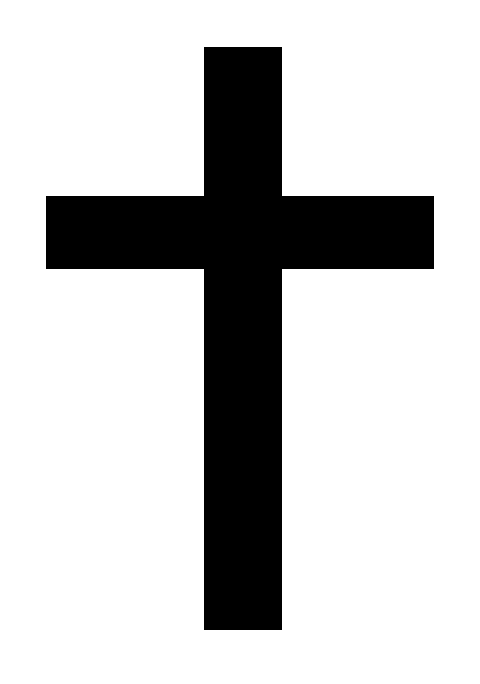 Holy Cross School240 NORTH BISHOP AVENUESPRINGFIELD, PA 19064610-626-1709610-626-1859 (fax)January 19, 2021Dear Parents, Grandparents and Guardians,Today Lord, teach us to love. Teach us to share our love with everyone around us. We may sometimes forget that a kind gesture can change a person’s entire outlook.  But by sharing our love with others, we are sharing Your love with them too.  Thank you for the ability to give this simple and powerful gift. Amen.Tomorrow the children may dress down in red, white and blue to celebrate Inauguration Day. Please remember to take your child(ren)’s temperature and assess their health each day.  If anyone in your family has symptoms of COVID, please do not send your child(ren) to school even if they do not have symptoms until you receive a negative test result.  It can take from 2 to 10 days for the symptoms to begin.If your child(ren) is/are absent, please call the office at 610-626-1709 or email Mrs. Spurrier at espurrier@hcscrusaders.com to let us know.  This for the safety of the children.  Children who are absent for more than 3 days need a Dr. note to return to school.  This note goes to the teacher.The Knights of Columbus are selling their annual tickets. I am attaching a copy of the ticket so you can see the prizes.  The cost of one ticket is $ 5.00.  There are 16 prizes and the tickets will be chosen on Thursday, April 30, 2021 @ 8:00 pm.  If you are interested, you can send in the $5.00 and we will send you the ticket stub.  We just need a name and a good phone number to reach you.I am a attaching our schedule for Catholic Schools Week.  It will be different from previous years because of COVID.  We have a schedule of events that we are going to do with the children. We are trying to make it a fun week, even though we have restrictions. There will be no open house due to COVID.  We are going to try and have a virtual tour posted on our website.  Please remember that you are the most helpful resource in promoting our school.  Spread the word to your friends and neighbors.We will have a hot lunch on Wednesday, February 3, 2021.  It will be from Chick-Fli-A. The last date to order will be Thursday, January 28th.  There is also a form for Special Person’s Day.  Please return that to school by February 1, 2021.Progress reports will be available on Friday, February 5th.  Please review them and if you have any questions, please email the teacher(s) for clarification.I have reminded you several times not to pull into the school yard if your child is late or you are picking up early.  Please park behind the building and walk your child to the building or come to the door to get your child early.  This is for the safety of the children who may be coming out for gym.I am attaching the afternoon pick-up directions in case you may have forgotten them.  Please obey the rules.  Be patient!  Thank you.I am also attaching the order form for the spring candy drive.  It contains the directions on how to order the candy on line.  It will be delivered directly to your house.Enjoy the remainder of the week.  God bless you.Dr. Worrilow